(Your Organization Name Here)
Join the Team!
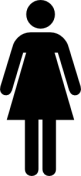 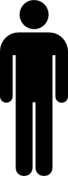 